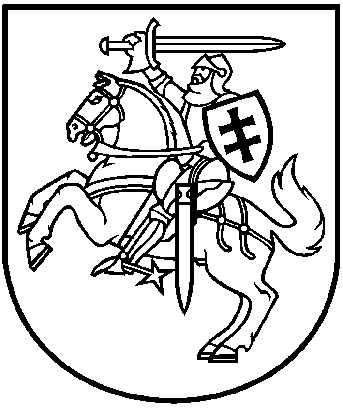 LIETUVOS RESPUBLIKOS APLINKOS MINISTRASĮSAKYMASDĖL LIETUVOS RESPUBLIKOS APLINKOS MINISTRO 2013 M. GEGUŽĖS 20 D. ĮSAKYMO NR. D1-359 „DĖL GAMINIŲ IR (AR) PAKUOČIŲ ATLIEKŲ SUTVARKYMĄ ĮRODANČIŲ DOKUMENTŲ IŠRAŠYMO TVARKOS APRAŠO PATVIRTINIMO“ PAKEITIMO2019 m. sausio 15 d. Nr. D1-32Vilnius
Pakeičiu Gaminių ir (ar) pakuočių atliekų sutvarkymą įrodančių dokumentų išrašymo tvarkos aprašą, patvirtintą Lietuvos Respublikos aplinkos ministro 2013 m. gegužės 20 d. įsakymu Nr. D1-359 „Dėl gaminių ir (ar) pakuočių atliekų sutvarkymą įrodančių dokumentų išrašymo tvarkos aprašo patvirtinimo“:1. pakeičiu 6 punktą ir jį išdėstau taip:„6. Pakuočių atliekų naudotojai (perdirbėjai) ir (ar) eksportuotojai, įrašyti į Tvarkytojų sąrašą, naudodamiesi GPAIS patvirtina pakuočių atliekų perdirbtą ir (ar) panaudotą energijai gauti kiekį gamintojams ir (ar) importuotojams, kai pakuočių atliekų tvarkymo organizavimas vykdomas individualiai, tvarkant savo reikmėms sunaudotų pakuočių atliekas, ir gamintojas ir (ar) importuotojas šias atliekas perduoda tiesiogiai pakuočių atliekų naudotojui (perdirbėjui) ir (ar) eksportuotojui. Pakuočių atliekų naudotojai (perdirbėjai) ir (ar) eksportuotojai, įrašyti į Tvarkytojų sąrašą, naudodamiesi GPAIS patvirtina pakuočių atliekų perdirbtą ir (ar) panaudotą energijai gauti kiekį pakuočių atliekų surinkėjams, įrašytiems į Tvarkytojų sąrašą, kai pakuočių atliekų tvarkymo organizavimas vykdomas individualiai, tvarkant savo reikmėms sunaudotų pakuočių atliekas, ir gamintojas ir (ar) importuotojas šias atliekas perduoda ne tiesiogiai pakuočių atliekų naudotojui (perdirbėjui) ir (ar) eksportuotojui, bet pakuočių atliekų surinkėjui. Jeigu atliekos perduodamos ne tiesiogiai pakuočių atliekų naudotojui (perdirbėjui) ir (ar) eksportuotojui, bet per pakuočių atliekų rūšiuotoją ar laikytoją, pakuočių atliekų perdirbtas ir (ar) panaudotas energijai gauti kiekis naudojantis GPAIS patvirtinamas atitinkamai per pakuočių atliekų rūšiuotoją ar laikytoją. Dokumentai naudojantis GPAIS išrašomi per kalendorinius metus ar jiems pasibaigus, bet ne vėliau kaip per 22 dienas nuo kalendorinių metų pabaigos.“;2. pakeičiu 7 punktą ir jį išdėstau taip:„7. Pakuočių atliekų surinkėjai, įrašyti į Tvarkytojų sąrašą, naudodamiesi GPAIS patvirtina pakuočių atliekų surinktą, perdirbtą ir (ar) panaudotą energijai gauti kiekį gamintojams ir (ar) importuotojams, kai pakuočių atliekų tvarkymo organizavimas vykdomas individualiai, tvarkant savo reikmėms sunaudotų pakuočių atliekas, ir gamintojas ir (ar) importuotojas šias atliekas perduoda ne tiesiogiai pakuočių atliekų naudotojui (perdirbėjui) ir (ar) eksportuotojui, bet pakuočių atliekų surinkėjui. Dokumentai naudojantis GPAIS išrašomi per kalendorinius metus ar jiems pasibaigus, bet ne vėliau kaip per 32 dienas nuo kalendorinių metų pabaigos.“;3. pakeičiu 8 punktą ir jį išdėstau taip:„8. Pakuočių atliekų naudotojai (perdirbėjai) ir (ar) eksportuotojai, įrašyti į Tvarkytojų sąrašą, naudodamiesi GPAIS patvirtina pakuočių atliekų perdirbtą ir (ar) panaudotą energijai gauti kiekį pakuočių atliekų surinkėjams, įrašytiems į Tvarkytojų sąrašą, kai pakuočių atliekų tvarkymo organizavimas vykdomas kolektyviai, tvarkant komunalinių ir nekomunalinių atliekų srautuose (įskaitant savo reikmėms sunaudotų pakuočių atliekas) susidariusias atliekas. Jeigu atliekos perduodamos ne tiesiogiai pakuočių atliekų naudotojui (perdirbėjui) ir (ar) eksportuotojui, bet per pakuočių atliekų rūšiuotoją ar laikytoją, pakuočių atliekų perdirbtas ir (ar) panaudotas energijai gauti kiekis naudojantis GPAIS patvirtinamas atitinkamai per pakuočių atliekų rūšiuotoją ar laikytoją. Dokumentai naudojantis GPAIS išrašomi per kalendorinius metus ar jiems pasibaigus, bet ne vėliau kaip per 22 dienas nuo kalendorinių metų pabaigos.“;4. pakeičiu 9 punktą ir jį išdėstau taip:„9. Pakuočių atliekų surinkėjai, įrašyti į Tvarkytojų sąrašą, naudodamiesi GPAIS patvirtina pakuočių atliekų surinktą, perdirbtą ir (ar) panaudotą energijai gauti kiekį organizacijai, kai pakuočių atliekų tvarkymo organizavimas vykdomas kolektyviai, tvarkant komunalinių ir nekomunalinių atliekų srautuose (įskaitant savo reikmėms sunaudotų pakuočių atliekas) susidariusias atliekas. Dokumentai naudojantis GPAIS išrašomi per kalendorinius metus ar jiems pasibaigus, bet ne vėliau kaip per 32 dienas nuo kalendorinių metų pabaigos.“;5. pakeičiu 10 punktą ir jį išdėstau taip:„10. Organizacija, remdamasi pakuočių atliekų surinkėjų pateiktais dokumentais, naudodamasi GPAIS išrašo patvirtinimus pavedimo davėjams, kai pakuočių atliekų tvarkymo organizavimas vykdomas kolektyviai, tvarkant komunalinių ir nekomunalinių atliekų srautuose (įskaitant savo reikmėms sunaudotų pakuočių atliekas) susidariusias atliekas. Patvirtinimai naudojantis GPAIS išrašomi per kalendorinius metus ar jiems pasibaigus, bet ne vėliau kaip per 42 dienas nuo kalendorinių metų pabaigos.“; 6. pakeičiu 14 punktą ir jį išdėstau taip:„14. Apmokestinamųjų gaminių atliekų naudotojai (perdirbėjai) ir (ar) eksportuotojai, įrašyti į Tvarkytojų sąrašą, naudodamiesi GPAIS patvirtina apmokestinamųjų gaminių atliekų perdirbtą ir (ar) panaudotą energijai gauti kiekį apmokestinamųjų gaminių atliekų surinkėjams, įrašytiems į Tvarkytojų sąrašą. Jeigu atliekos perduodamos ne tiesiogiai apmokestinamųjų gaminių atliekų naudotojui (perdirbėjui) ir (ar) eksportuotojui, bet per apmokestinamųjų gaminių atliekų rūšiuotoją ar laikytoją, apmokestinamųjų gaminių atliekų perdirbtas ir (ar) panaudotas energijai gauti kiekis naudojantis GPAIS patvirtinamas atitinkamai per apmokestinamųjų gaminių atliekų rūšiuotoją ar laikytoją. Dokumentai naudojantis GPAIS išrašomi per kalendorinius metus ar jiems pasibaigus, bet ne vėliau kaip per 22 dienas nuo kalendorinių metų pabaigos.“;7. pakeičiu 15 punktą ir jį išdėstau taip:„15. Apmokestinamųjų gaminių atliekų surinkėjai, įrašyti į Tvarkytojų sąrašą, naudodamiesi GPAIS patvirtina apmokestinamųjų gaminių atliekų surinktą, perdirbtą ir (ar) panaudotą energijai gauti kiekį gamintojams ir (ar) importuotojams, kai apmokestinamųjų gaminių atliekų tvarkymo organizavimas vykdomas individualiai, arba organizacijai, kai apmokestinamųjų gaminių atliekų tvarkymo organizavimas vykdomas kolektyviai. Dokumentai naudojantis GPAIS išrašomi per kalendorinius metus ar jiems pasibaigus, bet ne vėliau kaip per 32 dienas nuo kalendorinių metų pabaigos.“;8. pakeičiu 16 punktą ir jį išdėstau taip:„16. Organizacija, remdamasi apmokestinamųjų gaminių atliekų surinkėjų pateiktais dokumentais, naudodamasi GPAIS išrašo patvirtinimus pavedimo davėjams, kai apmokestinamųjų gaminių atliekų tvarkymo organizavimas vykdomas kolektyviai. Patvirtinimai naudojantis GPAIS išrašomi per kalendorinius metus ar jiems pasibaigus, bet ne vėliau kaip per 42 dienas nuo kalendorinių metų pabaigos.“;9. pakeičiu 21 punktą ir jį išdėstau taip:„21. Elektros ir elektroninės įrangos atliekų naudotojai (perdirbėjai) ir (ar) eksportuotojai, įrašyti į Tvarkytojų sąrašą, naudodamiesi GPAIS patvirtina elektros ir elektroninės įrangos atliekų perdirbtą ir (ar) kitaip panaudotą kiekį elektros ir elektroninės įrangos atliekų surinkėjams, įrašytiems į Tvarkytojų sąrašą. Jeigu atliekos perduodamos ne tiesiogiai elektros ir elektroninės įrangos atliekų naudotojui (perdirbėjui) ir (ar) eksportuotojui, bet per elektros ir elektroninės įrangos atliekų rūšiuotoją ar laikytoją, elektros ir elektroninės įrangos atliekų perdirbtas ir (ar) kitaip panaudotas kiekis naudojantis GPAIS patvirtinamas atitinkamai per elektros ir elektroninės įrangos atliekų rūšiuotoją ar laikytoją. Dokumentai naudojantis GPAIS išrašomi per kalendorinius metus ar jiems pasibaigus, bet ne vėliau kaip per 22 dienas nuo kalendorinių metų pabaigos.“;10. pakeičiu 22 punktą ir jį išdėstau taip:„22. Elektros ir elektroninės įrangos atliekų surinkėjai, įrašyti į Tvarkytojų sąrašą, naudodamiesi GPAIS patvirtina elektros ir elektroninės įrangos atliekų surinktą, perdirbtą ir (ar) kitaip panaudotą kiekį gamintojams ir (ar) importuotojams, kai atliekų tvarkymo organizavimas vykdomas individualiai, arba organizacijai, kai atliekų tvarkymo organizavimas vykdomas kolektyviai. Dokumentai naudojantis GPAIS išrašomi per kalendorinius metus ar jiems pasibaigus, bet ne vėliau kaip per 32 dienas nuo kalendorinių metų pabaigos.“;11. pakeičiu 23 punktą ir jį išdėstau taip:„23. Organizacija, remdamasi elektros ir elektroninės įrangos atliekų surinkėjų pateiktais dokumentais, naudodamasi GPAIS išrašo patvirtinimus pavedimo davėjams, kai elektros ir elektroninės įrangos atliekų tvarkymo organizavimas vykdomas kolektyviai. Patvirtinimai naudojantis GPAIS išrašomi per kalendorinius metus ar jiems pasibaigus, bet ne vėliau kaip per 42 dienas nuo kalendorinių metų pabaigos.“;12. pakeičiu 28 punktą ir jį išdėstau taip:„28. Eksploatuoti netinkamų transporto priemonių naudotojai (perdirbėjai) ir (ar) eksportuotojai, įrašyti į Tvarkytojų sąrašą, naudodamiesi GPAIS patvirtina eksploatuoti netinkamų transporto priemonių perdirbtą ir (ar) kitaip panaudotą kiekį eksploatuoti netinkamų transporto priemonių surinkėjams, įrašytiems į Tvarkytojų sąrašą. Jeigu atliekos perduodamos ne tiesiogiai eksploatuoti netinkamų transporto priemonių naudotojui (perdirbėjui) ir (ar) eksportuotojui, bet per eksploatuoti netinkamų transporto priemonių rūšiuotoją ar laikytoją, eksploatuoti netinkamų transporto priemonių perdirbtas ir (ar) kitaip panaudotas kiekis naudojantis GPAIS patvirtinamas atitinkamai per eksploatuoti netinkamų transporto priemonių rūšiuotoją ar laikytoją. Dokumentai naudojantis GPAIS išrašomi per kalendorinius metus ar jiems pasibaigus, bet ne vėliau kaip per 22 dienas nuo kalendorinių metų pabaigos.“;13. pakeičiu 29 punktą ir jį išdėstau taip:„29. Eksploatuoti netinkamų transporto priemonių surinkėjai, įrašyti į Tvarkytojų sąrašą, naudodamiesi GPAIS patvirtina eksploatuoti netinkamų transporto priemonių surinktą, perdirbtą ir (ar) kitaip panaudotą kiekį gamintojams ir (ar) importuotojams, kai atliekų tvarkymo organizavimas vykdomas individualiai, arba organizacijai, kai atliekų tvarkymo organizavimas vykdomas kolektyviai. Dokumentai naudojantis GPAIS išrašomi per kalendorinius metus ar jiems pasibaigus, bet ne vėliau kaip per 32 dienas nuo kalendorinių metų pabaigos.“;14. pakeičiu 30 punktą ir jį išdėstau taip:„30. Organizacija, remdamasi eksploatuoti netinkamų transporto priemonių surinkėjų pateiktais dokumentais, naudodamasi GPAIS išrašo patvirtinimus pavedimo davėjams, kai eksploatuoti netinkamų transporto priemonių tvarkymo organizavimas vykdomas kolektyviai. Patvirtinimai naudojantis GPAIS išrašomi per kalendorinius metus ar jiems pasibaigus, bet ne vėliau kaip per 42 dienas nuo kalendorinių metų pabaigos.“; 15. pakeičiu 35 punktą ir jį išdėstau taip:„35. Alyvos atliekų naudotojai (perdirbėjai) ir (ar) eksportuotojai, įrašyti į Tvarkytojų sąrašą, naudodamiesi GPAIS patvirtina alyvos atliekų perdirbtą ir (ar) kitaip panaudotą kiekį alyvos atliekų surinkėjams, įrašytiems į Tvarkytojų sąrašą. Jeigu atliekos perduodamos ne tiesiogiai alyvos atliekų naudotojui (perdirbėjui) ir (ar) eksportuotojui, bet per alyvos atliekų rūšiuotoją ar laikytoją, alyvos atliekų perdirbtas ir (ar) kitaip panaudotas kiekis naudojantis GPAIS patvirtinamas atitinkamai per alyvos atliekų rūšiuotoją ar laikytoją. Dokumentai naudojantis GPAIS išrašomi per kalendorinius metus ar jiems pasibaigus, bet ne vėliau kaip per 22 dienas nuo kalendorinių metų pabaigos.“;16. pakeičiu 36 punktą ir jį išdėstau taip:„36. Alyvos atliekų surinkėjai, įrašyti į Tvarkytojų sąrašą, naudodamiesi GPAIS patvirtina alyvos atliekų surinktą, perdirbtą ir (ar) kitaip panaudotą kiekį gamintojams ir (ar) importuotojams, kai atliekų tvarkymo organizavimas vykdomas individualiai, arba organizacijai, kai atliekų tvarkymo organizavimas vykdomas kolektyviai. Dokumentai naudojantis GPAIS išrašomi per kalendorinius metus ar jiems pasibaigus, bet ne vėliau kaip per 32 dienas nuo kalendorinių metų pabaigos.“;17. pakeičiu 37 punktą ir jį išdėstau taip:„37. Organizacija, remdamasi alyvos atliekų surinkėjų pateiktais dokumentais, naudodamasi GPAIS išrašo patvirtinimus pavedimo davėjams, kai alyvos atliekų tvarkymo organizavimas vykdomas kolektyviai. Patvirtinimai naudojantis GPAIS išrašomi per kalendorinius metus ar jiems pasibaigus, bet ne vėliau kaip per 42 dienas nuo kalendorinių metų pabaigos.“;18. pakeičiu 41 punktą ir jį išdėstau taip:„41. Gaminių ir (ar) pakuočių atliekų naudotojai (perdirbėjai) ir (ar) eksportuotojai, įrašyti į Tvarkytojų sąrašą, naudodamiesi GPAIS patvirtina gaminių ir (ar) pakuočių atliekų perdirbtą ir (ar) kitaip panaudotą kiekį mišrių komunalinių atliekų apdorotojams, įrašytiems į Tvarkytojų sąrašą. Jeigu atliekos perduodamos ne tiesiogiai gaminių ir (ar) pakuočių atliekų naudotojui (perdirbėjui) ir (ar) eksportuotojui, bet per gaminių ir (ar) pakuočių atliekų rūšiuotoją ar laikytoją, gaminių ir (ar) pakuočių atliekų perdirbtas ir (ar) kitaip panaudotas kiekis naudojantis GPAIS patvirtinamas atitinkamai per gaminių ir (ar) pakuočių atliekų rūšiuotoją ar laikytoją. Dokumentai naudojantis GPAIS išrašomi per kalendorinius metus ar jiems pasibaigus, bet ne vėliau kaip per 22  dienas nuo kalendorinių metų pabaigos.“;19. pakeičiu 42 punktą ir jį išdėstau taip:„42. Mišrių komunalinių atliekų apdorotojai, įrašyti į Tvarkytojų sąrašą, naudodamiesi GPAIS patvirtina gaminių atliekų surinktą, perdirbtą ir (ar) kitaip panaudotą kiekį gamintojams ir (ar) importuotojams, kai gaminių atliekų tvarkymo organizavimas vykdomas individualiai, arba patvirtina gaminių ir (ar) pakuočių atliekų surinktą, perdirbtą ir (ar) kitaip panaudotą kiekį organizacijai, kai gaminių ir (ar) pakuočių atliekų tvarkymo organizavimas vykdomas kolektyviai. Dokumentai naudojantis GPAIS išrašomi per kalendorinius metus ar jiems pasibaigus, bet ne vėliau kaip per 32 dienas nuo kalendorinių metų pabaigos.“;20. pakeičiu 43 punktą ir jį išdėstau taip:„43. Organizacija, remdamasi mišrių komunalinių atliekų apdorotojų pateiktais dokumentais, naudodamasi GPAIS išrašo patvirtinimus pavedimo davėjams, kai gaminių ir (ar) pakuočių atliekų tvarkymo organizavimas vykdomas kolektyviai. Patvirtinimai naudojantis GPAIS išrašomi per kalendorinius metus ar jiems pasibaigus, bet ne vėliau kaip per 42 dienas nuo kalendorinių metų pabaigos.“;21. pakeičiu 47 punktą ir jį išdėstau taip:„47. Pakuočių atliekų perdirbėjai ir (ar) eksportuotojas (užstato už vienkartines pakuotes sistemos administratorius), įrašyti į Tvarkytojų sąrašą, naudodamiesi GPAIS patvirtina pakuočių atliekų perdirbtą kiekį pakuočių atliekų surinkėjui (užstato už vienkartines pakuotes sistemos administratoriui), įrašytam į Tvarkytojų sąrašą, kai vykdoma pareiga dalyvauti užstato už vienkartines pakuotes sistemoje, tvarkant užstato sistemoje surinktas vienkartinių pakuočių atliekas. Jeigu atliekos perduodamos ne tiesiogiai pakuočių atliekų perdirbėjui, bet per pakuočių atliekų rūšiuotoją ar laikytoją, pakuočių atliekų perdirbtas kiekis naudojantis GPAIS patvirtinamas atitinkamai per pakuočių atliekų rūšiuotoją ar laikytoją. Dokumentai naudojantis GPAIS išrašomi per kalendorinius metus ar jiems pasibaigus, bet ne vėliau kaip per 22 dienas nuo kalendorinių metų pabaigos.“;22. pakeičiu 48 punktą ir jį išdėstau taip:„48. Pakuočių atliekų surinkėjas (užstato už vienkartines pakuotes sistemos administratorius), įrašytas į Tvarkytojų sąrašą, naudodamasis GPAIS patvirtina pakuočių atliekų surinktą ir perdirbtą (sutvarkytą) kiekį užstato už vienkartines pakuotes sistemos administratoriui, kai vykdoma pareiga dalyvauti užstato už vienkartines pakuotes sistemoje, tvarkant užstato sistemoje surinktas vienkartinių pakuočių atliekas. Dokumentai naudojantis GPAIS išrašomi per kalendorinius metus ar jiems pasibaigus, bet ne vėliau kaip per 32 dienas nuo kalendorinių metų pabaigos.“;23. pakeičiu 49 punktą ir jį išdėstau taip:„49. Užstato už vienkartines pakuotes sistemos administratorius, remdamasis pakuočių atliekų surinkėjo (užstato už vienkartines pakuotes sistemos administratoriaus) pateiktais dokumentais, naudodamasis GPAIS išrašo patvirtinimus pavedimo davėjams, kai vykdoma pareiga dalyvauti užstato už vienkartines pakuotes sistemoje, tvarkant užstato sistemoje surinktas vienkartinių pakuočių atliekas. Patvirtinimai naudojantis GPAIS išrašomi per kalendorinius metus ar jiems pasibaigus, bet ne vėliau kaip per 42 dienas nuo kalendorinių metų pabaigos.“Energetikos ministras,laikinai einantis aplinkos ministro pareigas	Žygimantas Vaičiūnas